  Duschväggar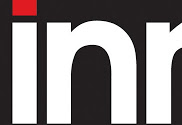 Rengöring av duschväggar och duschkabinerVi rekommenderar att du vårdar din nya dusch för att se till att den håller sig fräsch riktigt länge. Glasytan, sedd i mikroskop, har små porer som kan samla på sig smuts, tvålrester och avlagringar med tiden - i synnerhet om du bor i ett område med hög kalkhalt i vattnet. Så om du vill behålla den fina glansen i glaset, är det värt att vårda den.Dagligt underhåll förebygger kalkavlagringarDet mest effektiva och miljövänliga sättet att hålla glasen rena och fina är att efter varje dusch dra med en gummiskrapa eller torka av med en mjuk trasa. Därmed undviker du onödiga kalkavlagringar. Vid riktigt tuffa kalkfläckar kan du använda hushållsättika som du värmer till ca 50 grader. Gnid in, låt verka verka 3-4 minuter och skölj av med vatten. Upprepa vid behov men var noga med att inte låta blandningen komma i kontakt med profiler/beslag eftersom dessa kan missfärgas. Mot ingrodd smuts rekommenderar vi ättiksbaserade rengöringsmedel. Tänk bara på att svampar och rengöringspasta med slipmedel kan repa såväl glas som metall så välj rengöringsmedel med omsorg. Tänk också på att vara extra försiktig vid mönstrade och frostade glas. Tätningslister och andra reservdelarTätningslister ses som förbrukningsmaterial och omfattas inte av den normala produktgarantin. Det är mycket enkelt att byta ut en list och du hittar anpassade Servicekit och andra reservdelar hos våra återförsäljare. På duschväggar med lyftgångjärn till och med 2012 behöver de rörliga delarna smörjas med vattenfast fett ca 1 gång om året för att garantin ska gälla. Även smörjfettet går att köpa hos våra återförsäljare.